POWIATOWY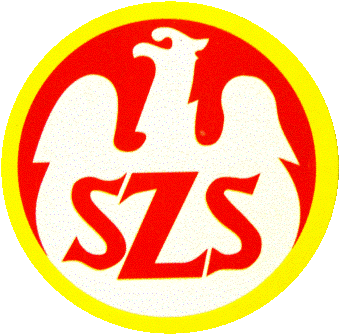 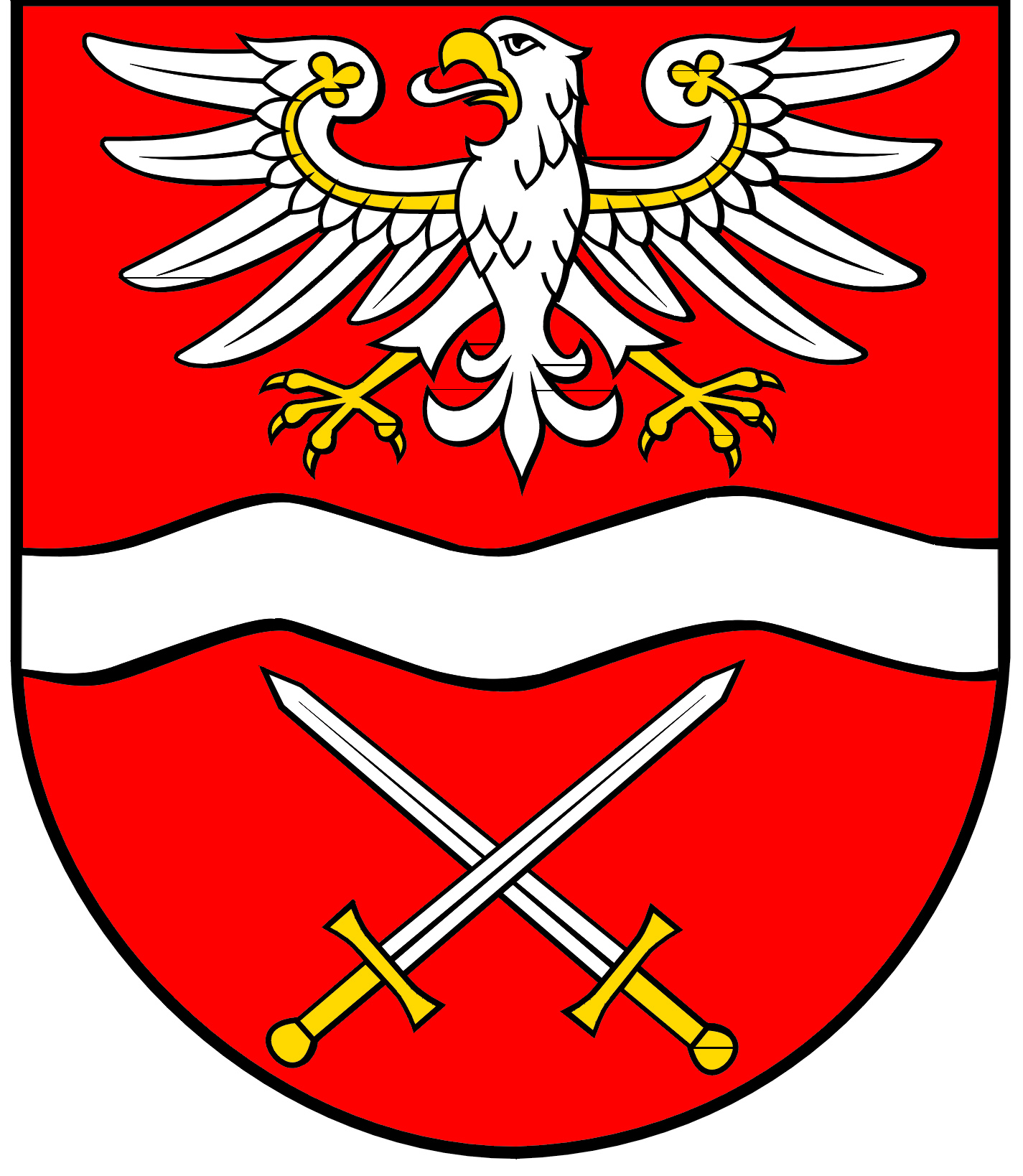 SZKOLNY  ZWIĄZEK  SPORTOWYW  SOCHACZEWIEul. marsz. Józefa Piłsudskiego 65, 96-500 Sochaczew, tel.: 46 864 18 30, faks: 46 864 18 71Komunikat Końcowy finałów XXV Mazowieckich Igrzysk Młodzieży Szkolnej Licealiada 2023 w piłce ręcznejSochaczew, 17-18 maja 2023 r.DziewczętaLO Radzymin – ZS nr 3 Wiskitki 	23:5II LO Ciechanów – ZS Sobolew 	29:14ZS nr 3 Wiskitki – ZS Sobolew 	4:11LO Radzymin – LO Ciechanów 	13:17ZS nr 3 Wiskitki – LO Ciechanów 	5:33ZS Sobolew – LO Radzymin 		7:25Kolejność turnieju:II LO Ciechanów pow. Ciechanów – rejon CiechanówLO Radzymin pow. Wołomin – rejon Legionowo ZSP Sobolew pow. Siedlce – rejon SiedlceZS nr 3 Wiskitki pow. Żyrardów – rejon SochaczewChłopcyZS CKP Sochaczew – LO Radzymin 	18:13ZS nr 1 Żyrardów – LO Siedlce 		16:21LO Radzymin – LO Siedlce 			10:18ZS CKP Sochaczew – ZS nr 1 Żyrardów 	14:15LO Radzymin – ZS nr 1 Żyrardów 		17:11LO Siedlce – ZS CKP Sochaczew 		23:18Kolejność turnieju:LO Siedlce pow. Siedlce – rejon SiedlceZS CKP Sochaczew pow. Sochaczew – rejon SochaczewLO Radzymin pow. Wołomin – rejon LegionowoZS nr 1 Żyrardów pow. Żyrardów – rejon Sochaczew